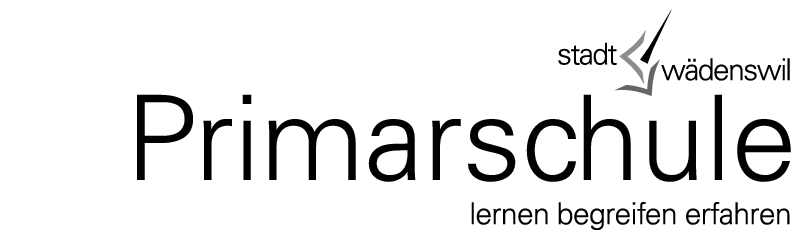 Anmeldung für die kostenlose Blockzeitenbetreuung im Schuljahr 2023/24Mein Kind braucht (gemäss Stundenplan) regelmässige Betreuung durch die Schule ausserhalb des Unterrichts zu folgenden Zeiten:Angaben zu meinem Kind:Angaben zu den Eltern, resp. gesetzliche Vertreter:Die Eltern resp. gesetzliche Vertreter verpflichten sich, das angemeldete Kind regelmässig und pünktlich, mindestens während eines Quartals (d.h. von Ferien zu Ferien) in die Blockzeitenbetreuung zu schicken. Wenn das Kind an der Betreuung nicht teilnehmen kann, muss es bei der Betreuungsperson begründet abgemeldet werden. Änderungen sind 14 Tage im Voraus schriftlich der Primarschulverwaltung zu melden.

Mit dieser Anmeldung stimmen Sie der verbindlichen Blockzeitenbetreuung im Schuljahr 2023/24 zu. Datum:      ___________________        Unterschrift:      _____________________________
Primarschulverwaltung, Eintrachtstrasse 24, Postfach, 8820 Wädenswil oder primarschule@waedenswil.chMontagDienstagMittwochDonnerstagFreitag08.10 - 09.05 Uhr11.05 - 11.50 UhrName, Vorname:Adresse:zukünftige Klasse:Lehrperson:Gewünschter Eintritt (Wochentag, Datum):Gewünschter Eintritt (Wochentag, Datum):MutterMutterVaterVaterVorname:Vorname:Name:Name:Tel. Mobil:Tel. Mobil:Tel. Geschäft:Tel. Geschäft:E-Mail:E-Mail: